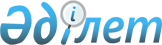 Об утверждении Правил проведения раздельных сходов местного сообщества и количественного состава представителей жителей сел для участия в сходе местного сообщества Майского сельского округа района Беимбета Майлина Костанайской области
					
			Утративший силу
			
			
		
					Решение маслихата района Беимбета Майлина Костанайской области от 23 января 2020 года № 348. Зарегистрировано Департаментом юстиции Костанайской области 30 января 2020 года № 8932. Утратило силу решением маслихата района Беимбета Майлина Костанайской области от 15 сентября 2023 года № 42
      Сноска. Утратило силу решением маслихата района Беимбета Майлина Костанайской области от 15.09.2023 № 42 (вводится в действие по истечении десяти календарных дней после дня его первого официального опубликования).
      Сноска. Заголовок изложен в новой редакции на государственном языке, текст на русском языке не меняется, решением маслихата района Беимбета Майлина Костанайской области от 24.12.2021 № 73 (вводится в действие по истечении десяти календарных дней после дня его первого официального опубликования).
      В соответствии с пунктом 6 статьи 39-3 Закона Республики Казахстан от 23 января 2001 года "О местном государственном управлении и самоуправлении в Республике Казахстан" и постановлением Правительства Республики Казахстан от 18 октября 2013 года № 1106 "Об утверждении Типовых правил проведения раздельных сходов местного сообщества" маслихат района РЕШИЛ:
      1. Утвердить прилагаемые Правила проведения раздельных сходов местного сообщества Майского сельского округа района Беимбета Майлина Костанайской области.
      2. Утвердить количественный состав представителей жителей сел для участия в сходах местного сообщества Майского сельского округа района Беимбета Майлина Костанайской области согласно приложению к настоящему решению.
      3. Признать утратившим силу решение маслихата "Об утверждении Правил проведения раздельных сходов местного сообщества и количественного состава представителей жителей сел для участия в сходе местного сообщества Майского сельского округа Тарановского района Костанайской области" от 22 июля 2014 года № 217 (опубликовано 11 сентября 2014 года в газете "Маяк", зарегистрировано в Реестре государственной регистрации нормативных правовых актов за № 5025).
      4. Настоящее решение вводится в действие по истечении десяти календарных дней после дня его первого официального опубликования.
      Сноска. Правый верхний угол приложения 1 с изменением, внесенным решением маслихата района Беимбета Майлина Костанайской области от 24.12.2021 № 73 (вводится в действие по истечении десяти календарных дней после дня его первого официального опубликования). Правила проведения раздельных сходов местного сообщества Майского сельского округа района Беимбета Майлина Костанайской области
      Сноска. Приложение 1 – в редакции решения маслихата района Беимбета Майлина Костанайской области от 24.12.2021 № 73 (вводится в действие по истечении десяти календарных дней после дня его первого официального опубликования). 1. Общие положения
      1. Настоящие Правила проведения раздельных сходов местного сообщества Майского сельского округа района Беимбета Майлина Костанайской области разработаны в соответствии с пунктом 6 статьи 39-3 Закона Республики Казахстан от 23 января 2001 года "О местном государственном управлении и самоуправлении в Республике Казахстан", постановлением Правительства Республики Казахстан от 18 октября 2013 года № 1106 "Об утверждении Типовых правил проведения раздельных сходов местного сообщества" и устанавливают порядок проведения раздельных сходов местного сообщества жителей сел Майского сельского округа.
      2. В настоящих Правилах используются следующие основные понятия:
      1) местное сообщество – совокупность жителей (членов местного сообщества), проживающих на территории сельского округа, в границах которой осуществляется местное самоуправление, формируются и функционируют его органы;
      2) раздельный сход местного сообщества – непосредственное участие жителей сельского округа в избрании представителей для участия в сходе местного сообщества. Глава 2. Порядок проведения раздельных сходов местного сообщества
      3. Для проведения раздельного схода местного сообщества территория сельского округа подразделяется на участки (села).
      4. На раздельных сходах местного сообщества избираются представители для участия в сходе местного сообщества в количестве не более трех человек.
      5. Раздельный сход местного сообщества созывается и организуется акимом Майского сельского округа.
      6. О времени, месте созыва раздельных сходов местного сообщества и обсуждаемых вопросах население местного сообщества оповещается акимом Майского сельского округа не позднее чем за десять календарных дней до дня его проведения через средства массовой информации или иными способами.
      7. Проведение раздельного схода местного сообщества в пределах села организуется акимом Майского сельского округа.
      При наличии в пределах улицы многоквартирных домов раздельные сходы многоквартирного дома не проводятся.
      8. Перед открытием раздельного схода местного сообщества проводится регистрация присутствующих жителей соответствующего села имеющих право в нем участвовать.
      Раздельный сход местного сообщества считается состоявшимся при участии не менее десяти процентов жителей (членов местного сообщества), проживающих в данном селе и имеющих право в нем участвовать.
      9. Раздельный сход местного сообщества открывается акимом Майского сельского округа или уполномоченным им лицом.
      Председателем раздельного схода местного сообщества является аким Майского сельского округа или уполномоченное им лицо.
      Для оформления протокола раздельного схода местного сообщества открытым голосованием избирается секретарь.
      10. Кандидатуры представителей жителей села для участия в сходе местного сообщества выдвигаются участниками раздельного схода местного сообщества в соответствии с количественным составом, утвержденным маслихатом района.
      11. Голосование проводится открытым способом персонально по каждой кандидатуре. Избранными считаются кандидаты, набравшие наибольшее количество голосов участников раздельного схода местного сообщества.
      12. На раздельном сходе местного сообщества ведется протокол, который подписывается председателем и секретарем и передается в аппарат акима Майского сельского округа.
      Сноска. Правый верхний угол приложения 2 с изменением, внесенным решением маслихата района Беимбета Майлина Костанайской области от 24.12.2021 № 73 (вводится в действие по истечении десяти календарных дней после дня его первого официального опубликования). Количественный состав представителей жителей сел для участия в сходе местного сообщества Майского сельского округа района Беимбета Майлина Костанайской области
      Сноска. Приложение 2 – в редакции решения маслихата района Беимбета Майлина Костанайской области от 09.03.2022 № 101 (вводится в действие по истечении десяти календарных дней после дня его первого официального опубликования).
					© 2012. РГП на ПХВ «Институт законодательства и правовой информации Республики Казахстан» Министерства юстиции Республики Казахстан
				
      Председатель сессии 

А. Тугельбаев

      Секретарь маслихата района Беимбета Майлина 

С. Сапабеков
Приложение 1 
к решению маслихата
от 23 января 2020 года
№ 348Приложение 2
к решению маслихата
от 23 января 2020 года
№ 348
№
Наименование населенного пункта
Количество представителей жителей сел (человек)
1
Село Майское
3
2
Село Приреченское
3